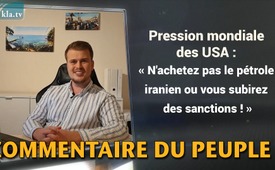 Pression mondiale des Etats-Unis : « N'achetez pas le pétrole iranien ou vous subirez des sanctions ! »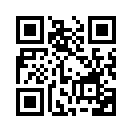 L'Iran n'est pas le seul pays à être actuellement privé de ses revenus pétroliers par les sanctions américaines. D'autres pays sont également menacés de sanctions s'ils ne se conforment pas aux sanctions américaines contre l'Iran.Bonjour, c’est  Matthäus, bienvenue à cette nouvelle émission de « Voilà comment je le vois – commentaire du peuple ». Aujourd'hui, il est question de l'Iran. Je suis sûr que vous en avez beaucoup entendu parler. Par exemple le général iranien qui a été assassiné en Irak par les États-Unis et les États-Unis qui augmentent également leur pression au niveau mondial sur les pays qui font des affaires avec l'Iran, comme l'achat de pétrole. Il y a ensuite des sanctions américaines pour ces pays. Exemple actuel : Steven Mnuchin le ministre des Finances américain a déclaré à Fox News que Washington avait privé l'Iran de 95 % de ses revenus pétroliers. Il a également dit, je cite :
« Je me suis entretenu avec des fonctionnaires chinois. Ils ont envoyé une délégation pour rencontrer notre ministère et le ministère des Affaires Etrangères pour parler de cela. Ils ont empêché toutes les entreprises d'État d’acheter du pétrole. »
Mnuchin a poursuivi : « Nous continuerons à imposer des sanctions à la Chine et à tout autre pays dans le monde qui continue à faire des affaires avec l'Iran. »
En ce qui concerne les pays d'Europe, il a ajouté : « Les Européens s'en tiennent à nos sanctions primaires [c'est-à-dire qu'ils ne font pas d'affaires qui sont interdites par les États-Unis] [...]. Ils pourraient être soumis à des sanctions secondaires, et ils le comprennent. » Fin de citation. [Les sanctions secondaires sont des sanctions indirectes, c'est-à-dire que si un pays fait néanmoins des affaires interdites par les États-Unis avec l'Iran, il reçoit des sanctions américaines].
Chers téléspectateurs, à mes yeux, on ne devrait pas soutenir ces « méthodes criminelles ». Je vous souhaite une agréable soirée. Voilà ce que je voulais dire à propos de l'Iran. Matthäus.
Des explications apparaissent à l'écran : Les sanctions primaires américaines sont applicables si, par exemple, sont impliqués des personnes/entreprises américaines, des paiements en dollars américains ou des biens américains.
Les sanctions secondaires – ou extraterritoriales – interdisent certaines opérations pour tous. Même sans aucune implication américaine.de hm./mwe.¬Sources:https://deutsch.rt.com/international/96778-us-druck-auf-china-kauft-kein-iranisches-oel-oder-weitere-sanktionen/
https://www.foxbusiness.com/markets/iran-oil-china-steven-mnuchin
https://video.foxnews.com/v/6121913800001#sp=show-clips
https://www.derstandard.de/story/2000110891585/wenn-us-sanktionen-in-europa-wirken
https://www.ihk-emden.de/standortpolitik/position-des-monats/aussenwirtschaft/was-ist-mit-dem-iran--4125600Cela pourrait aussi vous intéresser:#USA-fr - www.kla.tv/USA-fr

#Iran-fr - www.kla.tv/Iran-fr

#CEstAinsiQueJeLeVois - C'est ainsi que je le vois - www.kla.tv/CEstAinsiQueJeLeVoisKla.TV – Des nouvelles alternatives... libres – indépendantes – non censurées...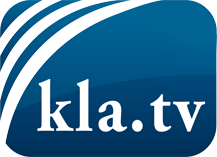 ce que les médias ne devraient pas dissimuler...peu entendu, du peuple pour le peuple...des informations régulières sur www.kla.tv/frÇa vaut la peine de rester avec nous! Vous pouvez vous abonner gratuitement à notre newsletter: www.kla.tv/abo-frAvis de sécurité:Les contre voix sont malheureusement de plus en plus censurées et réprimées. Tant que nous ne nous orientons pas en fonction des intérêts et des idéologies de la système presse, nous devons toujours nous attendre à ce que des prétextes soient recherchés pour bloquer ou supprimer Kla.TV.Alors mettez-vous dès aujourd’hui en réseau en dehors d’internet!
Cliquez ici: www.kla.tv/vernetzung&lang=frLicence:    Licence Creative Commons avec attribution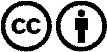 Il est permis de diffuser et d’utiliser notre matériel avec l’attribution! Toutefois, le matériel ne peut pas être utilisé hors contexte.
Cependant pour les institutions financées avec la redevance audio-visuelle, ceci n’est autorisé qu’avec notre accord. Des infractions peuvent entraîner des poursuites.